Mentor Programmet 2019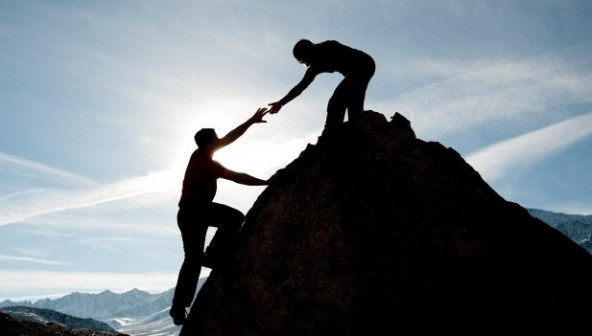 Guide for en vellykket turKontakt mellom mentor og adeptMentorprogrammet varer normalt ett år. I denne perioden skal mentor og adept møtes 10 - 12 ganger, samt ha gjensidig kontakt mellom møtene. Varighet på møtene skal være ca 1-2 timer. I tillegg kan mer fleksible/adhoc møter avtales spesielt.Konfidensialitet En god relasjon er helt avhengig av at begge parter er trygge på det som kommer frem blir mellom dem. Dette spørsmålet er helt nødvendig å diskutere i startfasenForventningsavklaring	Mentor og adept bør avklare forventninger til seg selv og den andre i starten av samarbeidet. Partene bør sammen diskutere hva de ønsker å få ut av programmet og hva de ønsker å bidra med og utvikle.Kloning eller mangfoldEn av målsettingene er å utvikle mangfold. Adept må avklare med seg selv angående potensielle utviklingsområder slik at ikke mentor i for stor grad styrer dette. Mentor bør være bevisst på å ikke forme sin adept i sitt bilde (kloning), men å bidra til å utvikle adepten med utgangspunkt i hans eller hennes egenart.Veileder eller orakelBegge parter bør være bevisst på hva rollene innebærer. Mentor skal ikke fungere som et” orakel”, men som veileder. Det betyr at det å stille åpne, gode spørsmål er viktigere enn å gi råd. Dette tror vi bidrar til selvrefleksjon og økt trygghet hos både adept og mentor.ArbeidsformDiskuter hvordan samarbeidet skal foregå i praksis. Møte på en nøytral plass kan være hovedregel. Adept er invitert til Vestheim Rotarys åpne møter hver tirsdag klokken 1700. Tidsbruk – tilgjengelighetPrioritering av tid er en viktig faktor for en vellykket relasjon. Det bør avtales møter langt frem i tid, gjerne et halvt år om gangen. Dersom en av partene må melde forfall, bør den som avlyser møtet snarest ta kontakt for å avtale et nytt. Det er ellers lett at den andre opplever at samarbeidet ikke blir prioritert. I tillegg kan det være nyttig å informere hverandre om tidspunkt hvor man er lett tilgjengelig på telefon.Felles ansvar for relasjonenDet er adept som er hovedfokus og følgelig motoren i relasjonen.  Det er viktig at både mentor og adept føler et felles ansvar for relasjonen. Uten denne gjensidigheten kan adepten lett føle at hun/han tar mentorens tid og ”bryr” han/hun unødvendig. Derfor er det viktig at også mentor tar initiativ, både når det gjelder møter og tema.Evaluering av relasjonenJevnlig evaluering av relasjonen er positivt for relasjonsutvikling mellom mentor og adept. Deltakerne bør vurdere om tiden de bruker sammen har svart til de forventninger de hadde i startfasen. Parene kan også ta opp videre fremdrift og om en skal endre arbeidsform/fokus. Hvis det er forhold man ikke er fornøyd med i samarbeidet, bør det være åpenhet omkring dette slik at tiltak kan iverksettes. Hvis samarbeidet viser seg vanskelig til tross for tiltak, kan programmet avbrytes. Ved avslutning av relasjonen skal adept skrive en kort evaluering av programmet og utbyttet han/hun har hattTips og suksesskriterierVår erfaring er at ved å ta hensyn til kriteriene nedenfor vil forpliktelsen til relasjonen bli sterkere og utbyttet av relasjonsarbeidet større for begge parter:Vær bevisst på å ferdigstille kontrakten og legg en møteplan for de neste 6 – 12 månedeneForklar for den andre hvor ditt hovedfokus er nå, og temaene du vil ha dekket (satt opp på de forskjellige datoene)Bruk tid på å bygge tillit mellom mentor og adept hvor konfidensialitet og andre sensitive spørsmål blir diskutert. Dette kan inkludere:Hvor personlige dialogen skal væreHvor langt inn i arbeidssfæren du vil trekke inn den andre?Hvordan vil du behandle informasjon jeg gir deg i jobbsammenheng?Skaff dere en loggbok eller tilsvarende for å kunne sette ned hovedpunkter fra diskusjonene, punkter å reflektere over, aksjonspunkter, nyttige artikler, fremdrift i møter, ideer og input til neste møte.Planlegg en evaluering av programmet og relasjonen midtveis og svar på spørsmålene nedenfor:Hvordan vurderer jeg egen input og anstrengelser?Hvordan vurderer jeg det jeg får ut av programmet og relasjonen?Hvis nødvendig, hva må jeg (vi) gjøre for å øke tilfredsheten på de to foregående spørsmålene (du finner også annet verktøy i permen)Noen retningslinjer for møteneFølgende struktur kan benyttes for få fremdrift og tankespinn:Struktur:Tømme hodet – hva må ut før du kan være 100% tilstede?Beskriv situasjonen, temaet eller spørsmålet du vil snakke om, hva du håper å vinne på det og hvorfor det er relevantDel refleksjoner rundt temaet, bruk åpne spørsmål før du deler egne erfaringerVær nysgjerrig og vis respekt for hverandres synspunkter, hva kan utforskes videre? Hva kan du lære?Konkluder diskusjonene, er det noen aksjonspunkter vi må følge opp?Adept får en oppgave som skal presenteres på neste møte